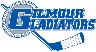 Gilmour Gladiators TEAM + CSHL#1 – PLAYER NAME – G3 – PLAYER NAME – D4 – PLAYER NAME – D5 – PLAYER NAME – D 6 – PLAYER NAME – F7 – PLAYER NAME – F8 – PLAYER NAME – F9 – PLAYER NAME – D10 – PLAYER NAME – F11 – PLAYER NAME – D 13 – PLAYER NAME – F14 – PLAYER NAME – F15 – PLAYER NAME – F 16 – PLAYER NAME – F17 – PLAYER NAME – F18 – PLAYER NAME – F 19 – PLAYER NAME – F20 – PLAYER NAME – D21 – PLAYER NAME – F22 – PLAYER NAME – F30 – PLAYER NAME – G HC: COACHES NAME (LEVEL AND #)AC: COACHES NAME (LEVEL AND #)Gilmour Gladiators TEAM + CSHL#1 – PLAYER NAME – G3 – PLAYER NAME – D4 – PLAYER NAME – D5 – PLAYER NAME – D 6 – PLAYER NAME – F7 – PLAYER NAME – F8 – PLAYER NAME – F9 – PLAYER NAME – D10 – PLAYER NAME – F11 – PLAYER NAME – D 13 – PLAYER NAME – F14 – PLAYER NAME – F15 – PLAYER NAME – F 16 – PLAYER NAME – F17 – PLAYER NAME – F18 – PLAYER NAME – F 19 – PLAYER NAME – F20 – PLAYER NAME – D21 – PLAYER NAME – F22 – PLAYER NAME – F30 – PLAYER NAME – G HC: COACHES NAME (LEVEL AND #)AC: COACHES NAME (LEVEL AND #)Gilmour Gladiators TEAM + CSHL#1 – PLAYER NAME – G3 – PLAYER NAME – D4 – PLAYER NAME – D5 – PLAYER NAME – D 6 – PLAYER NAME – F7 – PLAYER NAME – F8 – PLAYER NAME – F9 – PLAYER NAME – D10 – PLAYER NAME – F11 – PLAYER NAME – D 13 – PLAYER NAME – F14 – PLAYER NAME – F15 – PLAYER NAME – F 16 – PLAYER NAME – F17 – PLAYER NAME – F18 – PLAYER NAME – F 19 – PLAYER NAME – F20 – PLAYER NAME – D21 – PLAYER NAME – F22 – PLAYER NAME – F30 – PLAYER NAME – G HC: COACHES NAME (LEVEL AND #)AC: COACHES NAME (LEVEL AND #)Gilmour Gladiators TEAM + CSHL#1 – PLAYER NAME – G3 – PLAYER NAME – D4 – PLAYER NAME – D5 – PLAYER NAME – D 6 – PLAYER NAME – F7 – PLAYER NAME – F8 – PLAYER NAME – F9 – PLAYER NAME – D10 – PLAYER NAME – F11 – PLAYER NAME – D 13 – PLAYER NAME – F14 – PLAYER NAME – F15 – PLAYER NAME – F 16 – PLAYER NAME – F17 – PLAYER NAME – F18 – PLAYER NAME – F 19 – PLAYER NAME – F20 – PLAYER NAME – D21 – PLAYER NAME – F22 – PLAYER NAME – F30 – PLAYER NAME – G HC: COACHES NAME (LEVEL AND #)AC: COACHES NAME (LEVEL AND #)Gilmour Gladiators TEAM + CSHL#1 – PLAYER NAME – G3 – PLAYER NAME – D4 – PLAYER NAME – D5 – PLAYER NAME – D 6 – PLAYER NAME – F7 – PLAYER NAME – F8 – PLAYER NAME – F9 – PLAYER NAME – D10 – PLAYER NAME – F11 – PLAYER NAME – D 13 – PLAYER NAME – F14 – PLAYER NAME – F15 – PLAYER NAME – F 16 – PLAYER NAME – F17 – PLAYER NAME – F18 – PLAYER NAME – F 19 – PLAYER NAME – F20 – PLAYER NAME – D21 – PLAYER NAME – F22 – PLAYER NAME – F30 – PLAYER NAME – G HC: COACHES NAME (LEVEL AND #)AC: COACHES NAME (LEVEL AND #)Gilmour Gladiators TEAM + CSHL#1 – PLAYER NAME – G3 – PLAYER NAME – D4 – PLAYER NAME – D5 – PLAYER NAME – D 6 – PLAYER NAME – F7 – PLAYER NAME – F8 – PLAYER NAME – F9 – PLAYER NAME – D10 – PLAYER NAME – F11 – PLAYER NAME – D 13 – PLAYER NAME – F14 – PLAYER NAME – F15 – PLAYER NAME – F 16 – PLAYER NAME – F17 – PLAYER NAME – F18 – PLAYER NAME – F 19 – PLAYER NAME – F20 – PLAYER NAME – D21 – PLAYER NAME – F22 – PLAYER NAME – F30 – PLAYER NAME – G HC: COACHES NAME (LEVEL AND #)AC: COACHES NAME (LEVEL AND #)Gilmour Gladiators TEAM + CSHL#1 – PLAYER NAME – G3 – PLAYER NAME – D4 – PLAYER NAME – D5 – PLAYER NAME – D 6 – PLAYER NAME – F7 – PLAYER NAME – F8 – PLAYER NAME – F9 – PLAYER NAME – D10 – PLAYER NAME – F11 – PLAYER NAME – D 13 – PLAYER NAME – F14 – PLAYER NAME – F15 – PLAYER NAME – F 16 – PLAYER NAME – F17 – PLAYER NAME – F18 – PLAYER NAME – F 19 – PLAYER NAME – F20 – PLAYER NAME – D21 – PLAYER NAME – F22 – PLAYER NAME – F30 – PLAYER NAME – G HC: COACHES NAME (LEVEL AND #)AC: COACHES NAME (LEVEL AND #)Gilmour Gladiators TEAM + CSHL#1 – PLAYER NAME – G3 – PLAYER NAME – D4 – PLAYER NAME – D5 – PLAYER NAME – D 6 – PLAYER NAME – F7 – PLAYER NAME – F8 – PLAYER NAME – F9 – PLAYER NAME – D10 – PLAYER NAME – F11 – PLAYER NAME – D 13 – PLAYER NAME – F14 – PLAYER NAME – F15 – PLAYER NAME – F 16 – PLAYER NAME – F17 – PLAYER NAME – F18 – PLAYER NAME – F 19 – PLAYER NAME – F20 – PLAYER NAME – D21 – PLAYER NAME – F22 – PLAYER NAME – F30 – PLAYER NAME – G HC: COACHES NAME (LEVEL AND #)AC: COACHES NAME (LEVEL AND #)Gilmour Gladiators TEAM + CSHL#1 – PLAYER NAME – G3 – PLAYER NAME – D4 – PLAYER NAME – D5 – PLAYER NAME – D 6 – PLAYER NAME – F7 – PLAYER NAME – F8 – PLAYER NAME – F9 – PLAYER NAME – D10 – PLAYER NAME – F11 – PLAYER NAME – D 13 – PLAYER NAME – F14 – PLAYER NAME – F15 – PLAYER NAME – F 16 – PLAYER NAME – F17 – PLAYER NAME – F18 – PLAYER NAME – F 19 – PLAYER NAME – F20 – PLAYER NAME – D21 – PLAYER NAME – F22 – PLAYER NAME – F30 – PLAYER NAME – G HC: COACHES NAME (LEVEL AND #)AC: COACHES NAME (LEVEL AND #)Gilmour Gladiators TEAM + CSHL#1 – PLAYER NAME – G3 – PLAYER NAME – D4 – PLAYER NAME – D5 – PLAYER NAME – D 6 – PLAYER NAME – F7 – PLAYER NAME – F8 – PLAYER NAME – F9 – PLAYER NAME – D10 – PLAYER NAME – F11 – PLAYER NAME – D 13 – PLAYER NAME – F14 – PLAYER NAME – F15 – PLAYER NAME – F 16 – PLAYER NAME – F17 – PLAYER NAME – F18 – PLAYER NAME – F 19 – PLAYER NAME – F20 – PLAYER NAME – D21 – PLAYER NAME – F22 – PLAYER NAME – F30 – PLAYER NAME – G HC: COACHES NAME (LEVEL AND #)AC: COACHES NAME (LEVEL AND #)